Κλειστά θα παραμείνουν σήμερα τα Κέντρα Δημιουργικής Απασχόλησης Παιδιών (Κ.Δ.Α.Π.) του Δήμου ΛαμιέωνΚλειστά, λόγω των έντονων καιρικών φαινομένων, θα παραμείνουν σήμερα, Πέμπτη 3 Ιανουαρίου 2019, τα Κέντρα Δημιουργικής Απασχόλησης Παιδιών (Κ.Δ.Α.Π.) του Δήμου Λαμιέων.		Από το Γραφείο Τύπου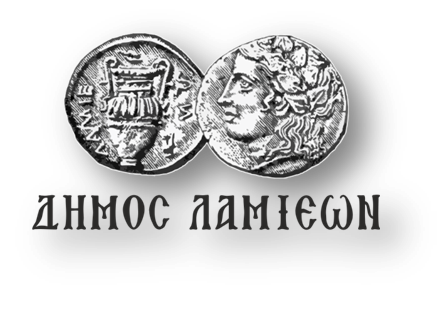 ΠΡΟΣ: ΜΜΕΔΗΜΟΣ ΛΑΜΙΕΩΝΓραφείο Τύπου& Επικοινωνίας                            Λαμία, 3/1/2019